RANGERS– PLAVCI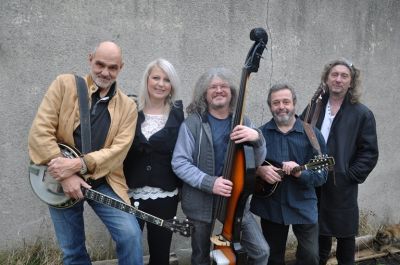 Zvelebení kostela Nejsvětější Trojice v Bílém Potoce, z.s.za přispění Obce Bílý Potokzvou na koncert skupiny „Rangers – Plavci“KDE:	kostel Nejsvětější  Trojice 				V Bílém PotoceKDY:	3. října 2015  od 17:00 hodinVstupné jednotné 100,-KčPředprodej vstupenek:	samoobsluha Bílý Potok a Obec Bílý Potok